Karta pracyTemat: Zdrowie jako wartość w życiu człowiekaIgnacy Krasicki (1735-1801)Człowiek i zdrowie W jedną drogą szli razem i człowiek, i zdrowie.Na początku biegł człowiek; towarzysz mu powie:«Nie spiesz się, bo ustaniesz». Biegł jeszcze tym bardziej.Widząc zdrowie, że jego towarzystwem gardzi,Szło za nim, ale z wolna. Przyszli na pół drogi:Aż człowiek, że z początku nadwerężył nogi,Zelżył kroku na środku. Za jego rozkazemPrzybliżyło się zdrowie i odtąd szli razem.Coraz człowiek ustawał, mając w pogotowiuZbliżył się: «Iść nie mogę, prowadź mnie» — rzekł zdrowiu.«Było mnie zrazu słuchać» — natenczas mu rzekło;Chciał człowiek odpowiedzieć… lecz zdrowie uciekło.Pytania i polecenia:Jaki jest, według wiersza,  stosunek człowieka do własnego zdrowia?Jaki powinien być, wedle wiersza, stosunek człowieka do zdrowia?Jak człowiek powinien dbać o swoje zdrowie?Czy człowiek powinien dbać  o swoje zdrowie tylko ze względu na siebie? Dla kogo jeszcze powinniśmy dbać o swoje zdrowie?Narysuj pracę plastyczną Jak dbać o zdrowie? (wizyta u lekarza, zakup w aptece, gimnastyka, dobre odżywianie itp.)Kompetencje Porozumiewanie się w języku ojczystymŚwiadomość i ekspresja kulturalna Umiejętność uczenia się                                                                                 Anna Iwona WójcickaElisabeth Jerichau Baumann Chory człowiek 1865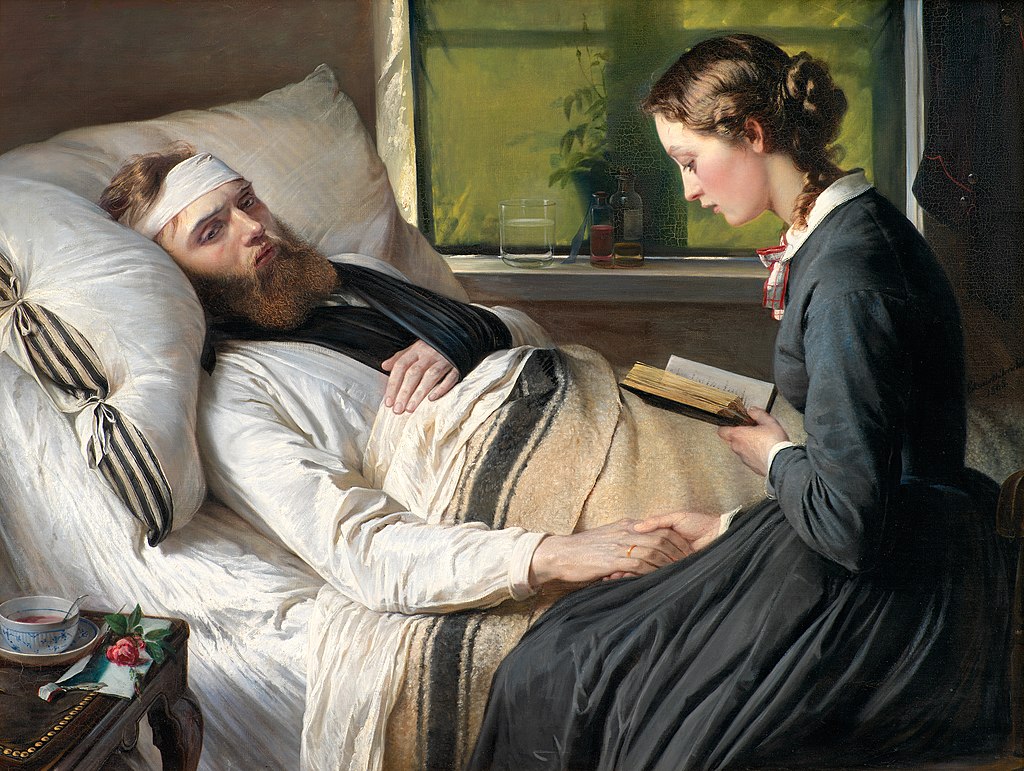 